119   Tehlikeli Atıklar hk.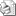 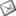 Sayı     : 2010 / 119İLGİ   : a ) T.C. Çevre ve Orman Bakanlığı’nın 26.12.2009 tarih, 1689 sayılı yazısı             b ) T.C. İl Çevre ve Orman Müdürlüğü’nün 05.01.2010 tarih ve 60 sayılı yazısıTehlikeli Atıkların Kontrolü Yönetmeliği ( TAKY ) Madde 9 – ( g ) bendi doğrultusunda “ LIFE TCY/TR/000292 Türkiye’de Sanayiden Kaynaklanan Tehlikeli Atıkların Yönetiminin İyileştirilmesi” projesi kapsamında hazırlanan Tehlike Atık Beyan Sistemi ( TABS ) 2009 atık verilerinin toplanması amacıyla atık üreticilerinin kullanımına 04 / 01 / 2010 tarihinde açılacağı ve 02 / 04 / 2010 tarihi mesai saati bitimine kadar açık kalacağı, diğer taraftan Bakanlıkça bu yıl başlatılan uygulamada, sistemin ara yüzünün yenilendiği, yeni alanların kullanımına ilişkin detaylı kullanım kılavuzlarının hazırlandığı, kılavuzlarınwww.atikyonetimi.cevreorman.gov.tr adresinde yayınlandığı ilgi : a yazıda ifade edilmektedir.Bununla birlikte bu yıl başlatılan uygulamada, daha önce şifre almayan firmalar tarafından yeni şifre almak üzere İl Çevre ve Orman Müdürlüğü’ne yapılacak başvurularda Ek 1’de ve Bakanlığın internet adresinde yer alan kılavuzda bulunan talep formunun firmalarca doldurularak şifre talebinde bulunulması gerektiği şifre verme işlemleri imzalı talep formları aracılığı ile yapıldığından daha önce TABS kullanıcı adı / şifresi almış firmaların tekrar kullanıcı adı/şifre almalarına gerek bulunmadığı, bu kapsamda yukarıda bahsi geçen hususların yerine getirilmesi önem arz ettiğinden, yazımız ekinde ve Bakanlığın www.atikyonetimi.cevreorman.gov.tr sitesinde yer alan Sıkça Sorulan Sorular Bölümünde de belirtildiği üzere bildirim yapmayan firmalara cezai işlem uygulanacağı ilgi : b yazıda belirtilmektedir.Konunun ilgili üyelerinize iletilerek gereğinin yapılması hususunda bilgilerinizi rica ederiz.Özcan KILKIŞ                                                                                      Hilmi KURTOĞLUGenel Sekreter                                                                                        Başkan Vekili     EKİ     : 1 - Atık Beyan Formu Kullanıcı Adı / Parola Talep Formu ( 1 Sayfa )              2 – Sıkça Sorulan Sorular ( 2 sayfa )              3 – Tehlikeli Atık Listesi ( 1 sayfa )